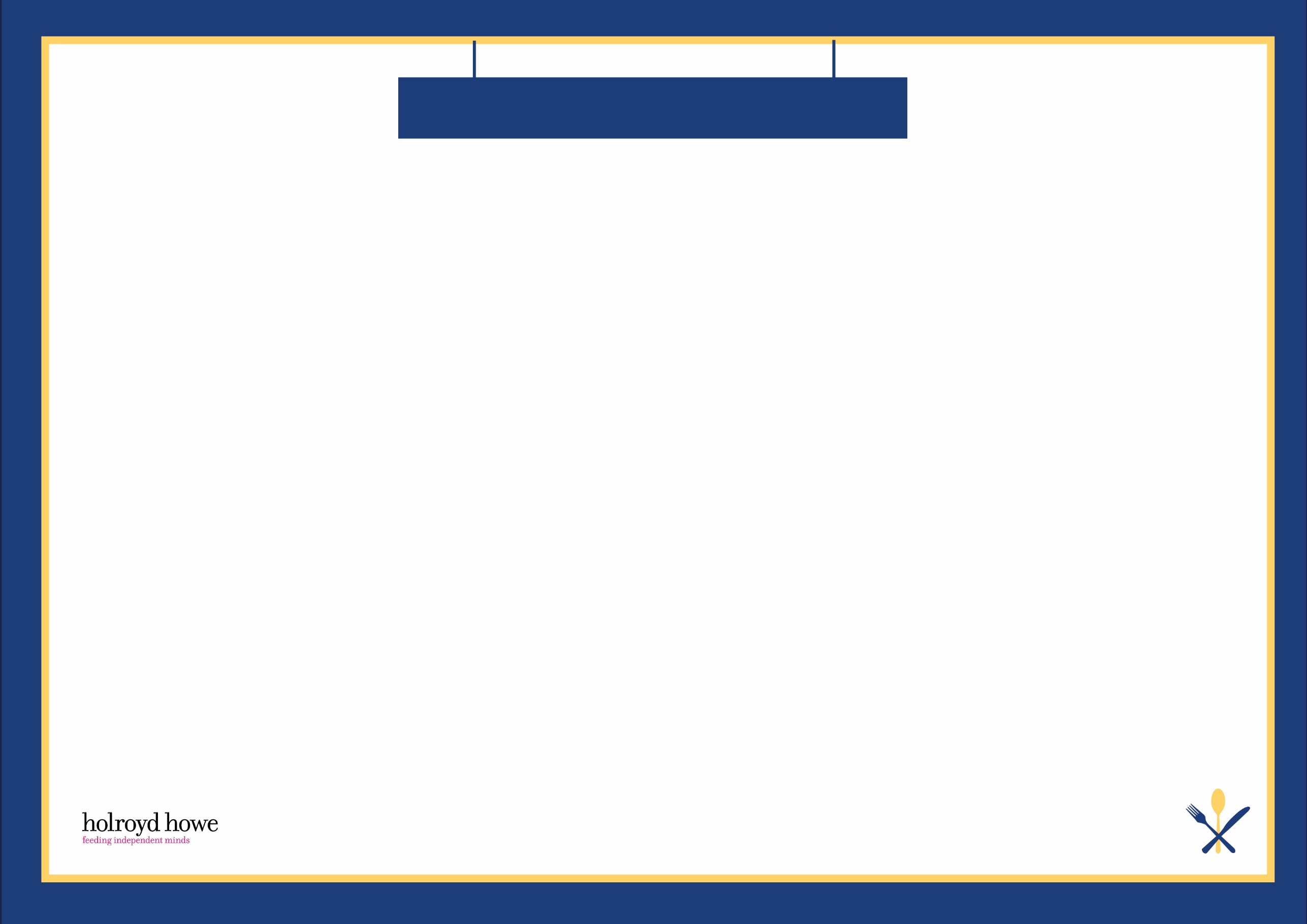 MONDAYTUESDAYWEDNESDAYTHURSDAYFRIDAYSOUPButternut squash soup finished with fresh ThymeRoast tomato soup  Thai sweet potato soup with Coconut and CorianderChicken noodle soupSoup of the day MAIN MEALLentil bolognaise with Garlic Bread and ParmesanChicken Biryani with Naan and CorianderTeriyaki stir fried pork noodles with Prawn CrackersBeef Stroganoff finished with Cream and TarragonRoast Sage Chicken with Stuffing and GravyVEGETARIAN Jacket Potatoes with Baked  beans Tofu Biryani with fresh Coriander and NaanTeriyaki vegetable stir fried noodles with Prawn CrackersTagliatelle with fresh Tomato sauce and BocconciniStuffed Aubergines topped with crumbled fetaON THE SIDEGarlic breadGrated cheeseGreen beansSelection of saladsRoast CarrotsNaan breadSelection of SaladsStir fried VegetablesSelection of SaladsBrown BaguetteBrown ricePanache of vegetablesSelection of saladsSweet Potato and Cinnamon breadRoast potatoessteamed Cauliflower and BroccoliSelection of SaladsBrown baguettesDESSERTYoghurt with orange and chocolate granola Fresh fruitCarrot, coconut and raison cakeFresh fruitStrawberry JellyFresh FruitApricot FlapjackFresh fruitSelection of Sliced FruitWhole fresh Fruit